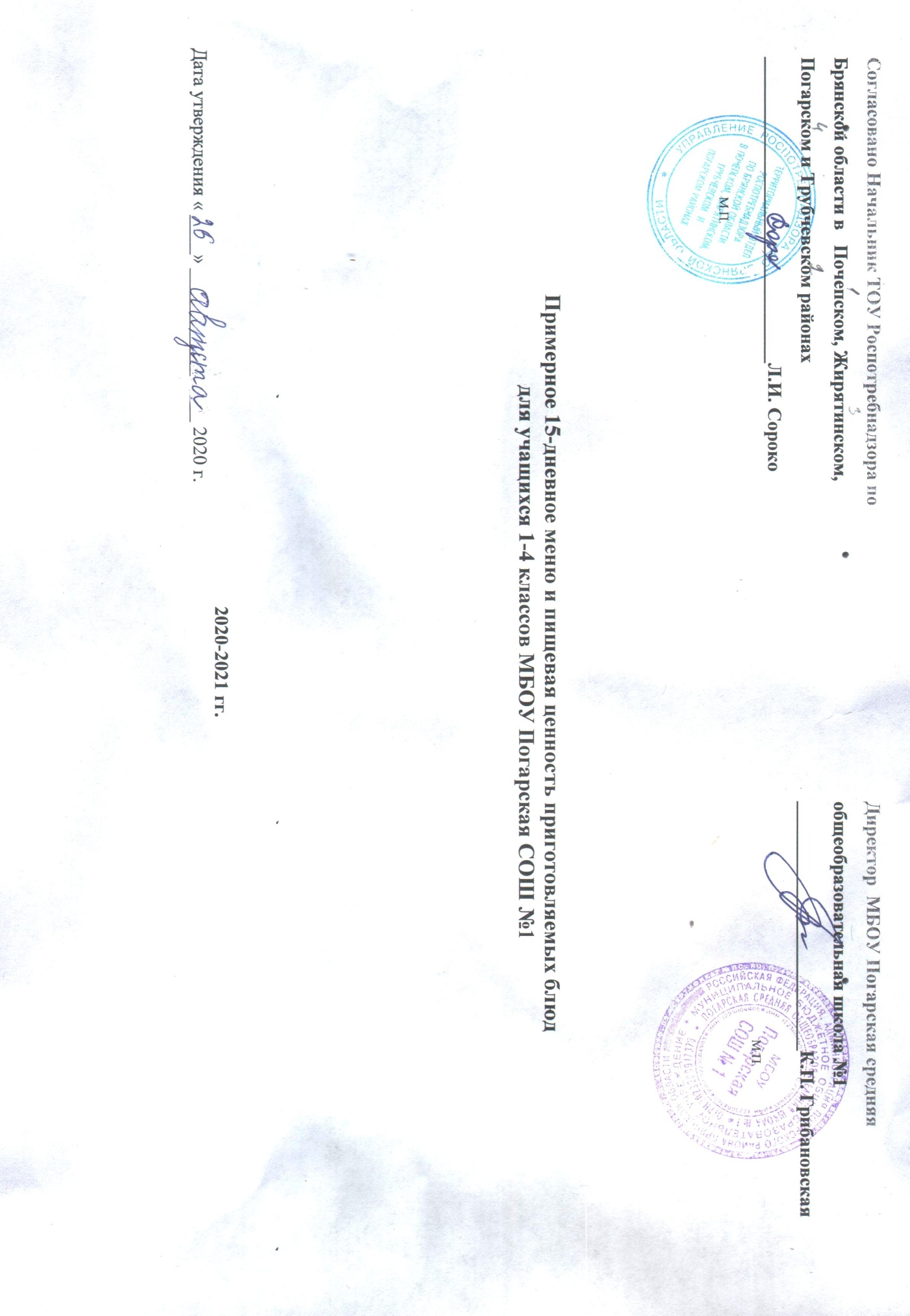 День: понедельник   Неделя: первая   Сезон: осенне-зимний   Возрастная категория:  1-4 классыДень: понедельник   Неделя: первая   Сезон: осенне-зимний   Возрастная категория:  1-4 классыДень: понедельник   Неделя: первая   Сезон: осенне-зимний   Возрастная категория:  1-4 классыДень: понедельник   Неделя: первая   Сезон: осенне-зимний   Возрастная категория:  1-4 классыДень: понедельник   Неделя: первая   Сезон: осенне-зимний   Возрастная категория:  1-4 классыДень: понедельник   Неделя: первая   Сезон: осенне-зимний   Возрастная категория:  1-4 классыДень: понедельник   Неделя: первая   Сезон: осенне-зимний   Возрастная категория:  1-4 классыДень: понедельник   Неделя: первая   Сезон: осенне-зимний   Возрастная категория:  1-4 классыДень: понедельник   Неделя: первая   Сезон: осенне-зимний   Возрастная категория:  1-4 классыДень: понедельник   Неделя: первая   Сезон: осенне-зимний   Возрастная категория:  1-4 классыДень: понедельник   Неделя: первая   Сезон: осенне-зимний   Возрастная категория:  1-4 классыДень: понедельник   Неделя: первая   Сезон: осенне-зимний   Возрастная категория:  1-4 классыДень: понедельник   Неделя: первая   Сезон: осенне-зимний   Возрастная категория:  1-4 классыДень: понедельник   Неделя: первая   Сезон: осенне-зимний   Возрастная категория:  1-4 классыДень: понедельник   Неделя: первая   Сезон: осенне-зимний   Возрастная категория:  1-4 классы№ рецептурыНаименование блюдаМасса порцииПищевые вещества, гПищевые вещества, гПищевые вещества, гЭнергетическая ценность, ккалВитамины, мгВитамины, мгВитамины, мгВитамины, мгМинеральные вещества, мгМинеральные вещества, мгМинеральные вещества, мгМинеральные вещества, мг№ рецептурыНаименование блюдаМасса порциибелкижирыуглеводыЭнергетическая ценность, ккалВ1САЕСаРМgFe123456789101112131415ЗавтракЗавтракЗавтракЗавтракЗавтракЗавтракЗавтракЗавтракЗавтракЗавтракЗавтракЗавтракЗавтракЗавтракЗавтрак71Овощи натуральные свежие (помидоры)300,330,061,146,600,025,250,000,214,207,806,000,27243Сосиска отварная606,6014,340,24156,600,110,000,000,2421,0095,4012,001,08204Макароны отварные с сыром120/6/229,6911,3525,58243,600,060,1581,200,79203,80141,5614,540,90686Чай с лимоном200/15/70,130,0215,2062,000,002,830,000,0114,204,402,400,36ПРХлеб302,580,3913,5668,400,070,000,000,698,4040,8016,201,08ИТОГОИТОГОИТОГО19,3326,1655,72537,200,268,2381,201,94251,60289,9651,143,69ОбедОбедОбедОбедОбедОбедОбедОбедОбедОбедОбедОбедОбедОбедОбед71Овощи натуральные свежие (огурцы)300,210,030,573,600,011,470,000,035,109,004,200,1882Борщ с капустой и картофелем со сметаной250/102,066,4211,29119,950,0510,7210,002,4358,5360,7027,031,25295Котлета рубленая из бройлер-цыплят8012,1817,7612,26257,600,080,8341,121,6042,5175,6316,641,12304Рис отварной1002,433,5824,46139,800,020,000,000,190,9140,6310,890,35342Компот из свежих яблок2000,160,1627,88114,600,010,900,000,0814,184,405,140,95ПРБатон201,600,6010,8056,000,020,000,000,224,0013,002,800,22ПРХлеб302,580,3913,5668,400,070,000,000,698,4040,8016,201,08ИТОГОИТОГОИТОГО21,2228,94100,81759,950,2713,9251,125,24133,63244,1682,905,15Полдник (для 2-ой смены учащихся с ОВЗ) Полдник (для 2-ой смены учащихся с ОВЗ) Полдник (для 2-ой смены учащихся с ОВЗ) Полдник (для 2-ой смены учащихся с ОВЗ) Полдник (для 2-ой смены учащихся с ОВЗ) Полдник (для 2-ой смены учащихся с ОВЗ) Полдник (для 2-ой смены учащихся с ОВЗ) Полдник (для 2-ой смены учащихся с ОВЗ) Полдник (для 2-ой смены учащихся с ОВЗ) Полдник (для 2-ой смены учащихся с ОВЗ) Полдник (для 2-ой смены учащихся с ОВЗ) Полдник (для 2-ой смены учащихся с ОВЗ) Полдник (для 2-ой смены учащихся с ОВЗ) Полдник (для 2-ой смены учащихся с ОВЗ) Полдник (для 2-ой смены учащихся с ОВЗ) 379Кофейный напиток с молоком2003,172,6815,95100,600,041,3020,000,00125,7890,0014,000,13420Сосиска, запечённая в тесте55/5010,1515,0426,92284,050,150,007,501,53271,11112,4125,191,59ИТОГОИТОГОИТОГО13,3217,7142,87384,650,191,3027,501,53396,89202,4139,191,72День: вторник   Неделя: первая   Сезон: осенне-зимний   Возрастная категория:  1-4 классыДень: вторник   Неделя: первая   Сезон: осенне-зимний   Возрастная категория:  1-4 классыДень: вторник   Неделя: первая   Сезон: осенне-зимний   Возрастная категория:  1-4 классыДень: вторник   Неделя: первая   Сезон: осенне-зимний   Возрастная категория:  1-4 классыДень: вторник   Неделя: первая   Сезон: осенне-зимний   Возрастная категория:  1-4 классыДень: вторник   Неделя: первая   Сезон: осенне-зимний   Возрастная категория:  1-4 классыДень: вторник   Неделя: первая   Сезон: осенне-зимний   Возрастная категория:  1-4 классыДень: вторник   Неделя: первая   Сезон: осенне-зимний   Возрастная категория:  1-4 классыДень: вторник   Неделя: первая   Сезон: осенне-зимний   Возрастная категория:  1-4 классыДень: вторник   Неделя: первая   Сезон: осенне-зимний   Возрастная категория:  1-4 классыДень: вторник   Неделя: первая   Сезон: осенне-зимний   Возрастная категория:  1-4 классыДень: вторник   Неделя: первая   Сезон: осенне-зимний   Возрастная категория:  1-4 классыДень: вторник   Неделя: первая   Сезон: осенне-зимний   Возрастная категория:  1-4 классыДень: вторник   Неделя: первая   Сезон: осенне-зимний   Возрастная категория:  1-4 классыДень: вторник   Неделя: первая   Сезон: осенне-зимний   Возрастная категория:  1-4 классы№ рецептурыНаименование блюдаМасса порцииПищевые вещества, гПищевые вещества, гПищевые вещества, гЭнергетическая ценность, ккалВитамины, мгВитамины, мгВитамины, мгВитамины, мгМинеральные вещества, мгМинеральные вещества, мгМинеральные вещества, мгМинеральные вещества, мг№ рецептурыНаименование блюдаМасса порциибелкижирыуглеводыЭнергетическая ценность, ккалВ1САЕСаРМgFe123456789101112131415ЗавтракЗавтракЗавтракЗавтракЗавтракЗавтракЗавтракЗавтракЗавтракЗавтракЗавтракЗавтракЗавтракЗавтракЗавтрак222Пудинг из творога с ягодой протёртой100/1015,1714,1227,85304,100,080,2283,400,62127,22189,5424,181,06386Йогурт питьевой1507,504,8012,75130,500,050,9030,000,00178,50136,5021,000,15ИТОГОИТОГОИТОГО22,6718,9240,60434,600,131,12113,400,62305,72326,0445,181,21ОбедОбедОбедОбедОбедОбедОбедОбедОбедОбедОбедОбедОбедОбедОбед71Овощи натуральные свежие (помидоры)300,330,061,146,600,025,250,000,214,207,806,000,27102Суп картофельный с горохом2505,495,2716,54148,250,235,830,002,4342,6888,1035,582,05ТТК №48Филе цыплёнка тушёное40/4012,486,722,64120,960,044,4530,000,7730,2472,4019,201,46302Каша рассыпчатая гречневая1005,734,0625,76162,500,140,000,000,419,88135,9590,553,04685Чай с сахаром200/150,070,0215,0060,000,000,030,000,0011,102,801,400,28ПРБатон201,600,6010,8056,000,020,000,000,224,0013,002,800,22ПРХлеб302,580,3913,5668,400,070,000,000,698,4040,8016,201,08338Яблоко свежее1250,500,5012,2558,750,0412,500,000,2520,0013,7511,252,75ИТОГОИТОГОИТОГО28,7817,6297,69681,460,5528,0530,004,97130,50374,60182,9811,15Полдник (для 2-ой смены учащихся с ОВЗ) Полдник (для 2-ой смены учащихся с ОВЗ) Полдник (для 2-ой смены учащихся с ОВЗ) Полдник (для 2-ой смены учащихся с ОВЗ) Полдник (для 2-ой смены учащихся с ОВЗ) Полдник (для 2-ой смены учащихся с ОВЗ) Полдник (для 2-ой смены учащихся с ОВЗ) Полдник (для 2-ой смены учащихся с ОВЗ) Полдник (для 2-ой смены учащихся с ОВЗ) Полдник (для 2-ой смены учащихся с ОВЗ) Полдник (для 2-ой смены учащихся с ОВЗ) Полдник (для 2-ой смены учащихся с ОВЗ) Полдник (для 2-ой смены учащихся с ОВЗ) Полдник (для 2-ой смены учащихся с ОВЗ) Полдник (для 2-ой смены учащихся с ОВЗ) 386Йогурт питьевой20010,006,4017,00174,000,061,2040,000,00238,00182,0028,000,20ПРПеченье "Слана"302,254,8019,80135,000,040,000,001,086,6025,509,600,48ИТОГОИТОГОИТОГО12,2511,2036,80309,000,101,2040,001,08244,60207,5037,600,68День: среда   Неделя: первая   Сезон: осенне-зимний   Возрастная категория:  1-4 классыДень: среда   Неделя: первая   Сезон: осенне-зимний   Возрастная категория:  1-4 классыДень: среда   Неделя: первая   Сезон: осенне-зимний   Возрастная категория:  1-4 классыДень: среда   Неделя: первая   Сезон: осенне-зимний   Возрастная категория:  1-4 классыДень: среда   Неделя: первая   Сезон: осенне-зимний   Возрастная категория:  1-4 классыДень: среда   Неделя: первая   Сезон: осенне-зимний   Возрастная категория:  1-4 классыДень: среда   Неделя: первая   Сезон: осенне-зимний   Возрастная категория:  1-4 классыДень: среда   Неделя: первая   Сезон: осенне-зимний   Возрастная категория:  1-4 классыДень: среда   Неделя: первая   Сезон: осенне-зимний   Возрастная категория:  1-4 классыДень: среда   Неделя: первая   Сезон: осенне-зимний   Возрастная категория:  1-4 классыДень: среда   Неделя: первая   Сезон: осенне-зимний   Возрастная категория:  1-4 классыДень: среда   Неделя: первая   Сезон: осенне-зимний   Возрастная категория:  1-4 классыДень: среда   Неделя: первая   Сезон: осенне-зимний   Возрастная категория:  1-4 классыДень: среда   Неделя: первая   Сезон: осенне-зимний   Возрастная категория:  1-4 классыДень: среда   Неделя: первая   Сезон: осенне-зимний   Возрастная категория:  1-4 классы№ рецептурыНаименование блюдаМасса порцииПищевые вещества, гПищевые вещества, гПищевые вещества, гЭнергетическая ценность, ккалВитамины, мгВитамины, мгВитамины, мгВитамины, мгМинеральные вещества, мгМинеральные вещества, мгМинеральные вещества, мгМинеральные вещества, мг№ рецептурыНаименование блюдаМасса порциибелкижирыуглеводыЭнергетическая ценность, ккалВ1САЕСаРМgFe123456789101112131415ЗавтракЗавтракЗавтракЗавтракЗавтракЗавтракЗавтракЗавтракЗавтракЗавтракЗавтракЗавтракЗавтракЗавтракЗавтрак71Овощи натуральные свежие (помидоры)300,330,061,146,600,025,250,000,214,207,806,000,27ТТК №25Котлета "Дальневосточная" (минтай, свинина)759,708,8012,00165,300,060,807,524,0350,05132,0320,781,28312Пюре картофельное1202,453,8416,35109,800,1114,530,000,1529,5869,2822,200,81348Компот из кураги2000,780,0527,63114,800,020,600,000,8232,3221,9017,560,48ПРБисквит "Солнышко"352,240,2126,95118,650,010,002,280,117,7019,252,100,07ПРХлеб302,580,3913,5668,400,070,000,000,698,4040,8016,201,08ИТОГО ИТОГО ИТОГО 18,0813,3497,63583,550,2821,189,806,00132,25291,0684,843,99ОбедОбедОбедОбедОбедОбедОбедОбедОбедОбедОбедОбедОбедОбедОбед71Овощи натуральные свежие (огурцы)300,210,030,573,600,011,470,000,035,109,004,200,1888Щи из свежей капусты с картофелем2502,034,957,9089,750,0615,780,002,3549,2549,0022,130,83ТТК №20Плов "Школьный"50/12517,5312,1631,04303,630,136,1324,500,4833,84165,6350,561,75ТТК №89Напиток ягодный (из компотной смеси)2000,700,0027,00111,000,000,000,000,200,072,000,000,01ПРБатон201,600,6010,8056,000,020,000,000,224,0013,002,800,22ПРХлеб302,580,3913,5668,400,070,000,000,698,4040,8016,201,08ИТОГОИТОГОИТОГО24,6418,1390,87632,380,2923,3724,503,97100,66279,4395,894,07Полдник (для 2-ой смены учащихся с ОВЗ) Полдник (для 2-ой смены учащихся с ОВЗ) Полдник (для 2-ой смены учащихся с ОВЗ) Полдник (для 2-ой смены учащихся с ОВЗ) Полдник (для 2-ой смены учащихся с ОВЗ) Полдник (для 2-ой смены учащихся с ОВЗ) Полдник (для 2-ой смены учащихся с ОВЗ) Полдник (для 2-ой смены учащихся с ОВЗ) Полдник (для 2-ой смены учащихся с ОВЗ) Полдник (для 2-ой смены учащихся с ОВЗ) Полдник (для 2-ой смены учащихся с ОВЗ) Полдник (для 2-ой смены учащихся с ОВЗ) Полдник (для 2-ой смены учащихся с ОВЗ) Полдник (для 2-ой смены учащихся с ОВЗ) Полдник (для 2-ой смены учащихся с ОВЗ) 218Вареники ленивые с маслом130/819,3414,9618,00284,200,050,2597,130,50128,16184,4021,840,50685Чай с сахаром200/150,070,0215,0060,000,000,030,000,0011,102,801,400,28ИТОГОИТОГОИТОГО19,4114,9833,00344,200,050,2897,130,50139,26187,2023,240,78День: четверг   Неделя: первая   Сезон: осенне-зимний   Возрастная категория:  1-4 классыДень: четверг   Неделя: первая   Сезон: осенне-зимний   Возрастная категория:  1-4 классыДень: четверг   Неделя: первая   Сезон: осенне-зимний   Возрастная категория:  1-4 классыДень: четверг   Неделя: первая   Сезон: осенне-зимний   Возрастная категория:  1-4 классыДень: четверг   Неделя: первая   Сезон: осенне-зимний   Возрастная категория:  1-4 классыДень: четверг   Неделя: первая   Сезон: осенне-зимний   Возрастная категория:  1-4 классыДень: четверг   Неделя: первая   Сезон: осенне-зимний   Возрастная категория:  1-4 классыДень: четверг   Неделя: первая   Сезон: осенне-зимний   Возрастная категория:  1-4 классыДень: четверг   Неделя: первая   Сезон: осенне-зимний   Возрастная категория:  1-4 классыДень: четверг   Неделя: первая   Сезон: осенне-зимний   Возрастная категория:  1-4 классыДень: четверг   Неделя: первая   Сезон: осенне-зимний   Возрастная категория:  1-4 классыДень: четверг   Неделя: первая   Сезон: осенне-зимний   Возрастная категория:  1-4 классыДень: четверг   Неделя: первая   Сезон: осенне-зимний   Возрастная категория:  1-4 классыДень: четверг   Неделя: первая   Сезон: осенне-зимний   Возрастная категория:  1-4 классыДень: четверг   Неделя: первая   Сезон: осенне-зимний   Возрастная категория:  1-4 классы№ рецептурыНаименование блюдаМасса порцииПищевые вещества, гПищевые вещества, гПищевые вещества, гЭнергетическая ценность, ккалВитамины, мгВитамины, мгВитамины, мгВитамины, мгМинеральные вещества, мгМинеральные вещества, мгМинеральные вещества, мгМинеральные вещества, мг№ рецептурыНаименование блюдаМасса порциибелкижирыуглеводыЭнергетическая ценность, ккалВ1САЕСаРМgFe123456789101112131415ЗавтракЗавтракЗавтракЗавтракЗавтракЗавтракЗавтракЗавтракЗавтракЗавтракЗавтракЗавтракЗавтракЗавтракЗавтрак260Гуляш из говядины40/4011,6413,432,31176,800,020,740,002,0917,45123,3217,622,45302Каша рассыпчатая гречневая1106,314,4728,34178,750,150,000,000,4510,87149,5599,613,34ТТК №89Напиток ягодный (из компотной смеси)2000,700,0027,00111,000,000,000,000,200,072,000,000,01ПРХлеб302,580,3913,5668,400,070,000,000,698,4040,8016,201,08ИТОГОИТОГОИТОГО21,2318,2971,21534,950,250,740,003,4236,79315,67133,436,89ОбедОбедОбедОбедОбедОбедОбедОбедОбедОбедОбедОбедОбедОбедОбед71Овощи натуральные свежие (помидоры)200,220,040,764,400,013,500,000,142,805,204,000,1896Рассольник ленинградский с перловой крупой2502,025,0911,98107,252,358,380,002,3529,1556,7324,180,93269Котлета (особая) (говядина, свинина)7011,7212,849,18201,600,130,182,800,5721,42130,4123,971,82204Макаронные изделия отварные с маслом100/53,824,0521,32137,000,040,0020,000,578,5026,305,700,57348Компот из изюма2000,350,0829,85122,200,020,000,000,0820,3219,368,120,45ПРБатон201,600,6010,8056,000,020,000,000,224,0013,002,800,22ПРХлеб302,580,3913,5668,400,070,000,000,698,4040,8016,201,08ИТОГОИТОГОИТОГО22,3023,0897,45696,852,6412,0622,804,6294,59291,8084,965,25Полдник (для 2-ой смены учащихся с ОВЗ) Полдник (для 2-ой смены учащихся с ОВЗ) Полдник (для 2-ой смены учащихся с ОВЗ) Полдник (для 2-ой смены учащихся с ОВЗ) Полдник (для 2-ой смены учащихся с ОВЗ) Полдник (для 2-ой смены учащихся с ОВЗ) Полдник (для 2-ой смены учащихся с ОВЗ) Полдник (для 2-ой смены учащихся с ОВЗ) Полдник (для 2-ой смены учащихся с ОВЗ) Полдник (для 2-ой смены учащихся с ОВЗ) Полдник (для 2-ой смены учащихся с ОВЗ) Полдник (для 2-ой смены учащихся с ОВЗ) Полдник (для 2-ой смены учащихся с ОВЗ) Полдник (для 2-ой смены учащихся с ОВЗ) Полдник (для 2-ой смены учащихся с ОВЗ) 6Бутерброд с колбасой (ветчина)15/253,805,7013,50122,500,030,000,390,286,8056,458,750,28379Кофейный напиток с молоком2003,172,6815,95100,600,041,3020,000,00125,7890,0014,000,13338Яблоко свежее1250,500,5012,2558,750,0412,500,000,2520,0013,7511,252,75ИТОГОИТОГОИТОГО7,478,8841,70281,850,1113,8020,390,53152,58160,2034,003,16День: пятница   Неделя: первая   Сезон: осенне-зимний   Возрастная категория:  1-4 классыДень: пятница   Неделя: первая   Сезон: осенне-зимний   Возрастная категория:  1-4 классыДень: пятница   Неделя: первая   Сезон: осенне-зимний   Возрастная категория:  1-4 классыДень: пятница   Неделя: первая   Сезон: осенне-зимний   Возрастная категория:  1-4 классыДень: пятница   Неделя: первая   Сезон: осенне-зимний   Возрастная категория:  1-4 классыДень: пятница   Неделя: первая   Сезон: осенне-зимний   Возрастная категория:  1-4 классыДень: пятница   Неделя: первая   Сезон: осенне-зимний   Возрастная категория:  1-4 классыДень: пятница   Неделя: первая   Сезон: осенне-зимний   Возрастная категория:  1-4 классыДень: пятница   Неделя: первая   Сезон: осенне-зимний   Возрастная категория:  1-4 классыДень: пятница   Неделя: первая   Сезон: осенне-зимний   Возрастная категория:  1-4 классыДень: пятница   Неделя: первая   Сезон: осенне-зимний   Возрастная категория:  1-4 классыДень: пятница   Неделя: первая   Сезон: осенне-зимний   Возрастная категория:  1-4 классыДень: пятница   Неделя: первая   Сезон: осенне-зимний   Возрастная категория:  1-4 классыДень: пятница   Неделя: первая   Сезон: осенне-зимний   Возрастная категория:  1-4 классыДень: пятница   Неделя: первая   Сезон: осенне-зимний   Возрастная категория:  1-4 классы№ рецептурыНаименование блюдаМасса порцииПищевые вещества, гПищевые вещества, гПищевые вещества, гЭнергетическая ценность, ккалВитамины, мгВитамины, мгВитамины, мгВитамины, мгМинеральные вещества, мгМинеральные вещества, мгМинеральные вещества, мгМинеральные вещества, мг№ рецептурыНаименование блюдаМасса порциибелкижирыуглеводыЭнергетическая ценность, ккалВ1САЕСаРМgFe123456789101112131415ЗавтракЗавтракЗавтракЗавтракЗавтракЗавтракЗавтракЗавтракЗавтракЗавтракЗавтракЗавтракЗавтракЗавтракЗавтрак395Вареники с ягодной начинкой с маслом сливочным180/519,825,0836,44271,001,210,0053,300,3073,04127,6831,870,63382Какао с молоком2003,643,3522,82136,000,061,5924,400,00152,22124,5621,340,48338Яблоко свежее1250,500,5012,2558,750,0412,500,000,2520,0013,7511,252,75ИТОГОИТОГОИТОГО23,968,9371,51465,751,3014,0977,700,55245,26265,9964,463,86или 2-ой вариант завтракаили 2-ой вариант завтракаили 2-ой вариант завтракаили 2-ой вариант завтракаили 2-ой вариант завтракаили 2-ой вариант завтракаили 2-ой вариант завтракаили 2-ой вариант завтракаили 2-ой вариант завтракаили 2-ой вариант завтракаили 2-ой вариант завтракаили 2-ой вариант завтракаили 2-ой вариант завтракаили 2-ой вариант завтракаили 2-ой вариант завтрака71Овощи натуральные свежие (помидоры)200,220,040,764,400,013,500,000,142,805,204,000,18295Котлета рубленая из бройлер-цыплят7511,4216,6511,49241,500,080,7838,551,5039,8670,9115,601,05304Рис отварной1102,683,9426,90153,780,020,000,000,211,0044,6911,980,39685Чай с сахаром200/150,070,0215,0060,000,000,030,000,0011,102,801,400,28ПРХлеб302,580,3913,5668,400,070,000,000,698,4040,8016,201,08338Яблоко свежее1250,500,5012,2558,750,0412,500,000,2520,0013,7511,252,75ИТОГОИТОГОИТОГО17,4621,5479,96586,830,2116,8138,552,7983,16178,1560,435,73ОбедОбедОбедОбедОбедОбедОбедОбедОбедОбедОбедОбедОбедОбедОбед111Суп с макаронными изделиями2502,395,0813,00117,000,060,950,002,6327,3036,7815,230,73ТТК №23Филе минтая запечённое508,803,101,9071,000,050,784,002,3120,2685,2421,300,41312Пюре картофельное1102,253,5214,99100,650,1013,320,000,1327,1263,5020,350,74648Кисель плодово-ягодный2000,000,0030,60118,000,012,160,000,4814,3818,503,940,07ПРБисквит "Солнышко"301,920,1823,10101,700,010,001,950,096,6016,501,800,06ПРБатон201,600,6010,8056,000,020,000,000,224,0013,002,800,22ПРХлеб302,580,3913,5668,400,070,000,000,698,4040,8016,201,08ИТОГОИТОГОИТОГО19,5312,87107,94632,750,3117,215,956,55108,06274,3281,623,31Полдник (для 2-ой смены учащихся с ОВЗ) Полдник (для 2-ой смены учащихся с ОВЗ) Полдник (для 2-ой смены учащихся с ОВЗ) Полдник (для 2-ой смены учащихся с ОВЗ) Полдник (для 2-ой смены учащихся с ОВЗ) Полдник (для 2-ой смены учащихся с ОВЗ) Полдник (для 2-ой смены учащихся с ОВЗ) Полдник (для 2-ой смены учащихся с ОВЗ) Полдник (для 2-ой смены учащихся с ОВЗ) Полдник (для 2-ой смены учащихся с ОВЗ) Полдник (для 2-ой смены учащихся с ОВЗ) Полдник (для 2-ой смены учащихся с ОВЗ) Полдник (для 2-ой смены учащихся с ОВЗ) Полдник (для 2-ой смены учащихся с ОВЗ) Полдник (для 2-ой смены учащихся с ОВЗ) 219Сырники из творога с молоком сгущённым75/1515,1413,4317,19250,500,060,3555,352,21163,50200,9722,410,54382Какао с молоком2003,643,3522,82136,000,061,5924,400,00152,22124,5621,340,48ИТОГОИТОГОИТОГО18,7816,7840,01386,500,111,9379,752,21315,72325,5343,751,02День: понедельник   Неделя: вторая   Сезон: осенне-зимний   Возрастная категория:  1-4 классыДень: понедельник   Неделя: вторая   Сезон: осенне-зимний   Возрастная категория:  1-4 классыДень: понедельник   Неделя: вторая   Сезон: осенне-зимний   Возрастная категория:  1-4 классыДень: понедельник   Неделя: вторая   Сезон: осенне-зимний   Возрастная категория:  1-4 классыДень: понедельник   Неделя: вторая   Сезон: осенне-зимний   Возрастная категория:  1-4 классыДень: понедельник   Неделя: вторая   Сезон: осенне-зимний   Возрастная категория:  1-4 классыДень: понедельник   Неделя: вторая   Сезон: осенне-зимний   Возрастная категория:  1-4 классыДень: понедельник   Неделя: вторая   Сезон: осенне-зимний   Возрастная категория:  1-4 классыДень: понедельник   Неделя: вторая   Сезон: осенне-зимний   Возрастная категория:  1-4 классыДень: понедельник   Неделя: вторая   Сезон: осенне-зимний   Возрастная категория:  1-4 классыДень: понедельник   Неделя: вторая   Сезон: осенне-зимний   Возрастная категория:  1-4 классыДень: понедельник   Неделя: вторая   Сезон: осенне-зимний   Возрастная категория:  1-4 классыДень: понедельник   Неделя: вторая   Сезон: осенне-зимний   Возрастная категория:  1-4 классыДень: понедельник   Неделя: вторая   Сезон: осенне-зимний   Возрастная категория:  1-4 классыДень: понедельник   Неделя: вторая   Сезон: осенне-зимний   Возрастная категория:  1-4 классы№ рецептурыНаименование блюдаМасса порцииПищевые вещества, гПищевые вещества, гПищевые вещества, гЭнергетическая ценность, ккалВитамины, мгВитамины, мгВитамины, мгВитамины, мгМинеральные вещества, мгМинеральные вещества, мгМинеральные вещества, мгМинеральные вещества, мг№ рецептурыНаименование блюдаМасса порциибелкижирыуглеводыЭнергетическая ценность, ккалВ1САЕСаРМgFe123456789101112131415ЗавтракЗавтракЗавтракЗавтракЗавтракЗавтракЗавтракЗавтракЗавтракЗавтракЗавтракЗавтракЗавтракЗавтракЗавтрак71Овощи натуральные свежие (помидоры)250,280,050,955,500,024,380,000,183,506,505,000,23212Омлет с колбасой с маслом сливочным130/1014,7428,422,54324,000,140,20269,200,7089,20229,2018,742,60382Какао с молоком2003,643,3522,82136,000,061,5924,400,00152,22124,5621,340,48ПРХлеб302,580,3913,5668,400,070,000,000,698,4040,8016,201,08ИТОГОИТОГОИТОГО20,9632,1638,92528,400,271,79293,601,39249,82394,5656,284,162-ой вариант завтрака (для буфетной школы)2-ой вариант завтрака (для буфетной школы)2-ой вариант завтрака (для буфетной школы)2-ой вариант завтрака (для буфетной школы)2-ой вариант завтрака (для буфетной школы)2-ой вариант завтрака (для буфетной школы)2-ой вариант завтрака (для буфетной школы)2-ой вариант завтрака (для буфетной школы)2-ой вариант завтрака (для буфетной школы)2-ой вариант завтрака (для буфетной школы)2-ой вариант завтрака (для буфетной школы)2-ой вариант завтрака (для буфетной школы)2-ой вариант завтрака (для буфетной школы)2-ой вариант завтрака (для буфетной школы)2-ой вариант завтрака (для буфетной школы)71Овощи натуральные свежие (помидоры)250,280,050,955,500,024,380,000,183,506,505,000,23209Яйцо варёное405,084,600,2863,000,030,00100,000,2422,0076,804,801,00243Сосиска отварная606,6014,340,24156,600,110,000,000,2421,0095,4012,001,08204Макаронные изделия отварные с маслом120/64,584,8625,58164,400,050,0024,000,6810,2031,566,840,68382Какао с молоком2003,643,3522,82136,000,061,5924,400,00152,22124,5621,340,48ПРХлеб302,580,3913,5668,400,070,000,000,698,4040,8016,201,08ИТОГОИТОГОИТОГО22,7627,5963,43593,900,335,96148,402,03217,32375,6266,184,55ОбедОбедОбедОбедОбедОбедОбедОбедОбедОбедОбедОбедОбедОбедОбед71Овощи натуральные свежие (огурцы)200,140,020,382,400,010,980,000,023,406,002,800,1288Щи из свежей капусты с картофелем2501,774,957,9089,750,0615,780,002,3549,2549,0022,130,83260Гуляш из говядины35/3510,1911,752,02154,700,020,640,001,8315,27107,9115,422,14304Рис отварной1202,924,3029,35167,760,020,000,000,231,0948,7613,070,42648Кисель плодово-ягодный2000,000,0030,60118,000,012,160,000,4814,3818,503,940,07ПРБатон201,600,6010,8056,000,020,000,000,224,0013,002,800,22ПРХлеб302,580,3913,5668,400,070,000,000,698,4040,8016,201,08ИТОГОИТОГОИТОГО19,1922,0194,61657,010,2119,560,005,8195,79283,9676,354,88Полдник (для 2-ой смены учащихся с ОВЗ) Полдник (для 2-ой смены учащихся с ОВЗ) Полдник (для 2-ой смены учащихся с ОВЗ) Полдник (для 2-ой смены учащихся с ОВЗ) Полдник (для 2-ой смены учащихся с ОВЗ) Полдник (для 2-ой смены учащихся с ОВЗ) Полдник (для 2-ой смены учащихся с ОВЗ) Полдник (для 2-ой смены учащихся с ОВЗ) Полдник (для 2-ой смены учащихся с ОВЗ) Полдник (для 2-ой смены учащихся с ОВЗ) Полдник (для 2-ой смены учащихся с ОВЗ) Полдник (для 2-ой смены учащихся с ОВЗ) Полдник (для 2-ой смены учащихся с ОВЗ) Полдник (для 2-ой смены учащихся с ОВЗ) Полдник (для 2-ой смены учащихся с ОВЗ) 379Кофейный напиток с молоком2003,172,6815,95100,600,041,3020,000,00125,7890,0014,000,13420Сосиска, запечённая в тесте55/5010,1515,0426,92284,050,150,007,501,53271,11112,4125,191,59ИТОГОИТОГОИТОГО13,3217,7142,87384,650,191,3027,501,53396,89202,4139,191,72День: вторник  Неделя: вторая   Сезон: осенне-зимний   Возрастная категория:  1-4 классыДень: вторник  Неделя: вторая   Сезон: осенне-зимний   Возрастная категория:  1-4 классыДень: вторник  Неделя: вторая   Сезон: осенне-зимний   Возрастная категория:  1-4 классыДень: вторник  Неделя: вторая   Сезон: осенне-зимний   Возрастная категория:  1-4 классыДень: вторник  Неделя: вторая   Сезон: осенне-зимний   Возрастная категория:  1-4 классыДень: вторник  Неделя: вторая   Сезон: осенне-зимний   Возрастная категория:  1-4 классыДень: вторник  Неделя: вторая   Сезон: осенне-зимний   Возрастная категория:  1-4 классыДень: вторник  Неделя: вторая   Сезон: осенне-зимний   Возрастная категория:  1-4 классыДень: вторник  Неделя: вторая   Сезон: осенне-зимний   Возрастная категория:  1-4 классыДень: вторник  Неделя: вторая   Сезон: осенне-зимний   Возрастная категория:  1-4 классыДень: вторник  Неделя: вторая   Сезон: осенне-зимний   Возрастная категория:  1-4 классыДень: вторник  Неделя: вторая   Сезон: осенне-зимний   Возрастная категория:  1-4 классыДень: вторник  Неделя: вторая   Сезон: осенне-зимний   Возрастная категория:  1-4 классыДень: вторник  Неделя: вторая   Сезон: осенне-зимний   Возрастная категория:  1-4 классыДень: вторник  Неделя: вторая   Сезон: осенне-зимний   Возрастная категория:  1-4 классы№ рецептурыНаименование блюдаМасса порцииПищевые вещества, гПищевые вещества, гПищевые вещества, гЭнергетическая ценность, ккалВитамины, мгВитамины, мгВитамины, мгВитамины, мгМинеральные вещества, мгМинеральные вещества, мгМинеральные вещества, мгМинеральные вещества, мг№ рецептурыНаименование блюдаМасса порциибелкижирыуглеводыЭнергетическая ценность, ккалВ1САЕСаРМgFe123456789101112131415ЗавтракЗавтракЗавтракЗавтракЗавтракЗавтракЗавтракЗавтракЗавтракЗавтракЗавтракЗавтракЗавтракЗавтракЗавтракТТК №18Филе цыплёнка запечённое5017,143,806,61129,150,044,9033,400,9227,0787,5340,451,40304Рис отварной1102,683,9426,90153,780,020,000,000,211,0044,6911,980,39386Йогурт питьевой1708,505,4414,45147,900,051,0234,000,00202,30154,7023,800,17ПРХлеб302,580,3913,5668,400,070,000,000,698,4040,8016,201,08ИТОГОИТОГОИТОГО30,8913,5761,52499,230,185,9267,401,82238,77327,7292,433,04ОбедОбедОбедОбедОбедОбедОбедОбедОбедОбедОбедОбедОбедОбедОбед71Овощи натуральные свежие (помидоры)300,330,061,146,600,025,250,000,214,207,806,000,27111Суп с макаронными изделиями2502,395,0813,00117,000,060,950,002,6327,3036,7815,230,73ТТК №25Котлета "Дальневосточная" (минтай, свинина)8010,349,3812,80176,320,060,868,024,3053,38140,8322,171,37312Пюре картофельное1102,253,5214,99100,650,1013,320,000,1327,1263,5020,350,74342Компот из свежих яблок2000,160,1627,88114,600,010,900,000,0814,184,405,140,95ПРБатон201,600,6010,8056,000,020,000,000,224,0013,002,800,22ПРХлеб302,580,3913,5668,400,070,000,000,698,4040,8016,201,08ИТОГОИТОГОИТОГО19,6519,1994,16639,570,3421,278,028,25138,58307,1187,885,35Полдник (для 2-ой смены учащихся с ОВЗ) Полдник (для 2-ой смены учащихся с ОВЗ) Полдник (для 2-ой смены учащихся с ОВЗ) Полдник (для 2-ой смены учащихся с ОВЗ) Полдник (для 2-ой смены учащихся с ОВЗ) Полдник (для 2-ой смены учащихся с ОВЗ) Полдник (для 2-ой смены учащихся с ОВЗ) Полдник (для 2-ой смены учащихся с ОВЗ) Полдник (для 2-ой смены учащихся с ОВЗ) Полдник (для 2-ой смены учащихся с ОВЗ) Полдник (для 2-ой смены учащихся с ОВЗ) Полдник (для 2-ой смены учащихся с ОВЗ) Полдник (для 2-ой смены учащихся с ОВЗ) Полдник (для 2-ой смены учащихся с ОВЗ) Полдник (для 2-ой смены учащихся с ОВЗ) 386Йогурт питьевой20010,006,4017,00174,000,061,2040,000,00238,00182,0028,000,20ПРПеченье "Слана"302,254,8019,80135,000,040,000,001,086,6025,509,600,48ИТОГОИТОГОИТОГО12,2511,2036,80309,000,101,2040,001,08244,60207,5037,600,68День: среда   Неделя: вторая  Сезон: осенне-зимний   Возрастная категория:  1-4 классыДень: среда   Неделя: вторая  Сезон: осенне-зимний   Возрастная категория:  1-4 классыДень: среда   Неделя: вторая  Сезон: осенне-зимний   Возрастная категория:  1-4 классыДень: среда   Неделя: вторая  Сезон: осенне-зимний   Возрастная категория:  1-4 классыДень: среда   Неделя: вторая  Сезон: осенне-зимний   Возрастная категория:  1-4 классыДень: среда   Неделя: вторая  Сезон: осенне-зимний   Возрастная категория:  1-4 классыДень: среда   Неделя: вторая  Сезон: осенне-зимний   Возрастная категория:  1-4 классыДень: среда   Неделя: вторая  Сезон: осенне-зимний   Возрастная категория:  1-4 классыДень: среда   Неделя: вторая  Сезон: осенне-зимний   Возрастная категория:  1-4 классыДень: среда   Неделя: вторая  Сезон: осенне-зимний   Возрастная категория:  1-4 классыДень: среда   Неделя: вторая  Сезон: осенне-зимний   Возрастная категория:  1-4 классыДень: среда   Неделя: вторая  Сезон: осенне-зимний   Возрастная категория:  1-4 классыДень: среда   Неделя: вторая  Сезон: осенне-зимний   Возрастная категория:  1-4 классыДень: среда   Неделя: вторая  Сезон: осенне-зимний   Возрастная категория:  1-4 классыДень: среда   Неделя: вторая  Сезон: осенне-зимний   Возрастная категория:  1-4 классы№ рецептурыНаименование блюдаМасса порцииПищевые вещества, гПищевые вещества, гПищевые вещества, гЭнергетическая ценность, ккалВитамины, мгВитамины, мгВитамины, мгВитамины, мгМинеральные вещества, мгМинеральные вещества, мгМинеральные вещества, мгМинеральные вещества, мг№ рецептурыНаименование блюдаМасса порциибелкижирыуглеводыЭнергетическая ценность, ккалВ1САЕСаРМgFe123456789101112131415ЗавтракЗавтракЗавтракЗавтракЗавтракЗавтракЗавтракЗавтракЗавтракЗавтракЗавтракЗавтракЗавтракЗавтракЗавтракТТК №49Бутерброд горячий с колбасой полукопчёной и сыром20/10/257,709,7012,30167,200,080,0726,000,4598,40109,6512,000,90173Каша вязкая молочная из пшённой крупы с маслом сливочным200/108,2010,6040,10289,000,061,3042,800,20136,08156,5455,501,47685Чай с сахаром200/150,070,0215,0060,000,000,030,000,0011,102,801,400,28338Яблоко свежее1250,500,5012,2558,750,0412,500,000,2520,0013,7511,252,75ИТОГОИТОГОИТОГО16,4720,8279,65574,950,1713,9068,800,90265,58282,7480,155,402-ой вариант завтрака (для буфетной школы)2-ой вариант завтрака (для буфетной школы)2-ой вариант завтрака (для буфетной школы)2-ой вариант завтрака (для буфетной школы)2-ой вариант завтрака (для буфетной школы)2-ой вариант завтрака (для буфетной школы)2-ой вариант завтрака (для буфетной школы)2-ой вариант завтрака (для буфетной школы)2-ой вариант завтрака (для буфетной школы)2-ой вариант завтрака (для буфетной школы)2-ой вариант завтрака (для буфетной школы)2-ой вариант завтрака (для буфетной школы)2-ой вариант завтрака (для буфетной школы)2-ой вариант завтрака (для буфетной школы)2-ой вариант завтрака (для буфетной школы)6Бутерброд с колбасой полукопчёной20/254,809,7513,50162,000,070,000,000,4010,4059,658,500,8015Сыр "Российский" (порциями)102,322,950,0036,000,000,0726,000,0588,0050,003,500,10173Каша вязкая молочная из пшённой крупы с маслом сливочным200/108,2010,6040,10289,000,061,3042,800,20136,08156,5455,501,47685Чай с сахаром200/150,070,0215,0060,000,000,030,000,0011,102,801,400,28338Яблоко свежее1250,500,5012,2558,750,0412,500,000,2520,0013,7511,252,75ИТОГОИТОГОИТОГО15,8923,8280,85605,750,1713,9068,800,90265,58282,7480,155,40ОбедОбедОбедОбедОбедОбедОбедОбедОбедОбедОбедОбедОбедОбедОбед71Овощи натуральные свежие (огурцы)200,140,020,382,400,010,980,000,023,406,002,800,12102Суп картофельный с горохом2505,495,2716,54148,250,235,830,002,4342,6888,1035,582,05265Плов из свинины35/10011,2725,1125,37372,750,341,150,002,6710,02160,6637,541,68685Чай с сахаром200/150,070,0215,0060,000,000,030,000,0011,102,801,400,28ПРБатон201,600,6010,8056,000,020,000,000,224,0013,002,800,22ПРХлеб302,580,3913,5668,400,070,000,000,698,4040,8016,201,08338Яблоко свежее1250,500,5012,2558,750,0412,500,000,2520,0013,7511,252,75ИТОГОИТОГОИТОГО21,6531,9193,89766,550,7020,480,006,2899,60325,11107,578,18Полдник (для 2-ой смены учащихся с ОВЗ) Полдник (для 2-ой смены учащихся с ОВЗ) Полдник (для 2-ой смены учащихся с ОВЗ) Полдник (для 2-ой смены учащихся с ОВЗ) Полдник (для 2-ой смены учащихся с ОВЗ) Полдник (для 2-ой смены учащихся с ОВЗ) Полдник (для 2-ой смены учащихся с ОВЗ) Полдник (для 2-ой смены учащихся с ОВЗ) Полдник (для 2-ой смены учащихся с ОВЗ) Полдник (для 2-ой смены учащихся с ОВЗ) Полдник (для 2-ой смены учащихся с ОВЗ) Полдник (для 2-ой смены учащихся с ОВЗ) Полдник (для 2-ой смены учащихся с ОВЗ) Полдник (для 2-ой смены учащихся с ОВЗ) Полдник (для 2-ой смены учащихся с ОВЗ) 218Вареники ленивые с маслом130/819,3414,9618,00284,200,050,2597,130,50128,16184,4021,840,50685Чай с сахаром200/150,070,0215,0060,000,000,030,000,0011,102,801,400,28ИТОГОИТОГОИТОГО19,4114,9833,00344,200,050,2897,130,50139,26187,2023,240,78День: четверг   Неделя: вторая   Сезон: осенне-зимний   Возрастная категория:  1-4 классыДень: четверг   Неделя: вторая   Сезон: осенне-зимний   Возрастная категория:  1-4 классыДень: четверг   Неделя: вторая   Сезон: осенне-зимний   Возрастная категория:  1-4 классыДень: четверг   Неделя: вторая   Сезон: осенне-зимний   Возрастная категория:  1-4 классыДень: четверг   Неделя: вторая   Сезон: осенне-зимний   Возрастная категория:  1-4 классыДень: четверг   Неделя: вторая   Сезон: осенне-зимний   Возрастная категория:  1-4 классыДень: четверг   Неделя: вторая   Сезон: осенне-зимний   Возрастная категория:  1-4 классыДень: четверг   Неделя: вторая   Сезон: осенне-зимний   Возрастная категория:  1-4 классыДень: четверг   Неделя: вторая   Сезон: осенне-зимний   Возрастная категория:  1-4 классыДень: четверг   Неделя: вторая   Сезон: осенне-зимний   Возрастная категория:  1-4 классыДень: четверг   Неделя: вторая   Сезон: осенне-зимний   Возрастная категория:  1-4 классыДень: четверг   Неделя: вторая   Сезон: осенне-зимний   Возрастная категория:  1-4 классыДень: четверг   Неделя: вторая   Сезон: осенне-зимний   Возрастная категория:  1-4 классыДень: четверг   Неделя: вторая   Сезон: осенне-зимний   Возрастная категория:  1-4 классыДень: четверг   Неделя: вторая   Сезон: осенне-зимний   Возрастная категория:  1-4 классы№ рецептурыНаименование блюдаМасса порцииПищевые вещества, гПищевые вещества, гПищевые вещества, гЭнергетическая ценность, ккалВитамины, мгВитамины, мгВитамины, мгВитамины, мгМинеральные вещества, мгМинеральные вещества, мгМинеральные вещества, мгМинеральные вещества, мг№ рецептурыНаименование блюдаМасса порциибелкижирыуглеводыЭнергетическая ценность, ккалВ1САЕСаРМgFe123456789101112131415ЗавтракЗавтракЗавтракЗавтракЗавтракЗавтракЗавтракЗавтракЗавтракЗавтракЗавтракЗавтракЗавтракЗавтракЗавтрак71Овощи натуральные свежие (огурцы)300,210,030,573,600,011,470,000,035,109,004,200,18269Котлета (особая) (говядина, свинина)7512,5613,769,84216,000,140,203,000,6222,95139,7325,681,95312Пюре картофельное1002,043,2013,6391,500,0912,110,000,1224,6557,7318,500,67ТТК №89Напиток ягодный (из компотной смеси)2000,700,0027,00111,000,000,000,000,200,072,000,000,01ПРБисквит "Солнышко"301,920,1823,10101,700,010,001,950,096,6016,501,800,06ПРХлеб302,580,3913,5668,400,070,000,000,698,4040,8016,201,08ИТОГОИТОГОИТОГО20,0117,5687,70592,200,3213,774,951,7567,77265,7666,383,96ОбедОбедОбедОбедОбедОбедОбедОбедОбедОбедОбедОбедОбедОбедОбед71Овощи натуральные свежие (помидоры)300,330,061,146,600,025,250,000,214,207,806,000,2782Борщ с капустой и картофелем со сметаной250/102,066,4211,29119,950,0510,7210,002,4358,5360,7027,031,25243Сосиска отварная606,6014,340,24156,600,110,000,000,2421,0095,4012,001,08204Макаронные изделия отварные с маслом140/75,355,6729,85191,800,060,0028,000,8011,9036,827,980,80348Компот из кураги2000,780,0527,63114,800,020,600,000,8232,3221,9017,560,48ПРБатон201,600,6010,8056,000,020,000,000,224,0013,002,800,22ПРХлеб302,580,3913,5668,400,070,000,000,698,4040,8016,201,08ИТОГОИТОГОИТОГО19,3027,5394,51714,150,3516,5738,005,41140,35276,4289,575,17Полдник (для 2-ой смены учащихся с ОВЗ) Полдник (для 2-ой смены учащихся с ОВЗ) Полдник (для 2-ой смены учащихся с ОВЗ) Полдник (для 2-ой смены учащихся с ОВЗ) Полдник (для 2-ой смены учащихся с ОВЗ) Полдник (для 2-ой смены учащихся с ОВЗ) Полдник (для 2-ой смены учащихся с ОВЗ) Полдник (для 2-ой смены учащихся с ОВЗ) Полдник (для 2-ой смены учащихся с ОВЗ) Полдник (для 2-ой смены учащихся с ОВЗ) Полдник (для 2-ой смены учащихся с ОВЗ) Полдник (для 2-ой смены учащихся с ОВЗ) Полдник (для 2-ой смены учащихся с ОВЗ) Полдник (для 2-ой смены учащихся с ОВЗ) Полдник (для 2-ой смены учащихся с ОВЗ) 6Бутерброд с колбасой полукопчёной25/305,9012,1516,20199,000,090,000,000,4812,7573,7510,450,9815Сыр "Российский" (порциями)133,023,840,0046,800,000,0933,800,07114,4065,004,550,13382Какао с молоком2003,643,3522,82136,000,061,5924,400,00152,22124,5621,340,48ИТОГОИТОГОИТОГО12,5619,3439,02381,800,151,6858,200,55279,37263,3136,341,59День: пятница   Неделя: вторая   Сезон: осенне-зимний   Возрастная категория:  1-4 классыДень: пятница   Неделя: вторая   Сезон: осенне-зимний   Возрастная категория:  1-4 классыДень: пятница   Неделя: вторая   Сезон: осенне-зимний   Возрастная категория:  1-4 классыДень: пятница   Неделя: вторая   Сезон: осенне-зимний   Возрастная категория:  1-4 классыДень: пятница   Неделя: вторая   Сезон: осенне-зимний   Возрастная категория:  1-4 классыДень: пятница   Неделя: вторая   Сезон: осенне-зимний   Возрастная категория:  1-4 классыДень: пятница   Неделя: вторая   Сезон: осенне-зимний   Возрастная категория:  1-4 классыДень: пятница   Неделя: вторая   Сезон: осенне-зимний   Возрастная категория:  1-4 классыДень: пятница   Неделя: вторая   Сезон: осенне-зимний   Возрастная категория:  1-4 классыДень: пятница   Неделя: вторая   Сезон: осенне-зимний   Возрастная категория:  1-4 классыДень: пятница   Неделя: вторая   Сезон: осенне-зимний   Возрастная категория:  1-4 классыДень: пятница   Неделя: вторая   Сезон: осенне-зимний   Возрастная категория:  1-4 классыДень: пятница   Неделя: вторая   Сезон: осенне-зимний   Возрастная категория:  1-4 классыДень: пятница   Неделя: вторая   Сезон: осенне-зимний   Возрастная категория:  1-4 классыДень: пятница   Неделя: вторая   Сезон: осенне-зимний   Возрастная категория:  1-4 классы№ рецептурыНаименование блюдаМасса порцииПищевые вещества, гПищевые вещества, гПищевые вещества, гЭнергетическая ценность, ккалВитамины, мгВитамины, мгВитамины, мгВитамины, мгМинеральные вещества, мгМинеральные вещества, мгМинеральные вещества, мгМинеральные вещества, мг№ рецептурыНаименование блюдаМасса порциибелкижирыуглеводыЭнергетическая ценность, ккалВ1САЕСаРМgFe123456789101112131415ЗавтракЗавтракЗавтракЗавтракЗавтракЗавтракЗавтракЗавтракЗавтракЗавтракЗавтракЗавтракЗавтракЗавтракЗавтрак391,392Пельмени мясные отварные из свинины с маслом200/917,3931,0337,88500,160,170,3936,001,612,162,700,000,02379Кофейный напиток с молоком2003,172,6815,95100,600,041,3020,000,00125,7890,0014,000,13ПРХлеб302,580,3913,5668,400,070,000,000,698,4040,8016,201,08ИТОГОИТОГОИТОГО23,1334,1067,39669,160,281,6956,002,30136,34133,5030,201,23или 2-ой вариант завтракаили 2-ой вариант завтракаили 2-ой вариант завтракаили 2-ой вариант завтракаили 2-ой вариант завтракаили 2-ой вариант завтракаили 2-ой вариант завтракаили 2-ой вариант завтракаили 2-ой вариант завтракаили 2-ой вариант завтракаили 2-ой вариант завтракаили 2-ой вариант завтракаили 2-ой вариант завтракаили 2-ой вариант завтракаили 2-ой вариант завтрака250Бефстроганов (говядина)40/4012,1618,484,10232,000,040,5926,242,8734,66136,9217,961,92302Каша рассыпчатая гречневая1106,314,4728,34178,750,150,000,000,4510,87149,5599,613,34685Чай с сахаром200/150,070,0215,0060,000,000,030,000,0011,102,801,400,28ПРХлеб302,580,3913,5668,400,070,000,000,698,4040,8016,201,08ИТОГОИТОГОИТОГО21,1223,3660,99539,150,260,6226,244,0165,02330,07135,176,62ОбедОбедОбедОбедОбедОбедОбедОбедОбедОбедОбедОбедОбедОбедОбед71Овощи натуральные свежие (помидоры)300,330,061,146,600,025,250,000,214,207,806,000,2796Рассольник ленинградский с перловой крупой2502,025,0911,98107,250,098,380,002,3529,1556,7324,180,93295Котлета рубленая из бройлер-цыплят8012,1817,7612,26257,600,080,8341,121,6042,5175,6316,641,12304Рис отварной1303,164,6631,79181,740,020,000,000,241,1852,8214,160,46ТТК №89Напиток ягодный (из компотной смеси)2000,700,0027,00111,000,000,000,000,200,072,000,000,01ПРБатон201,600,6010,8056,000,020,000,000,224,0013,002,800,22ПРХлеб302,580,3913,5668,400,070,000,000,698,4040,8016,201,08ИТОГОИТОГОИТОГО22,5728,56108,53788,590,3014,4641,125,5189,52248,7879,984,09Полдник (для 2-ой смены учащихся с ОВЗ) Полдник (для 2-ой смены учащихся с ОВЗ) Полдник (для 2-ой смены учащихся с ОВЗ) Полдник (для 2-ой смены учащихся с ОВЗ) Полдник (для 2-ой смены учащихся с ОВЗ) Полдник (для 2-ой смены учащихся с ОВЗ) Полдник (для 2-ой смены учащихся с ОВЗ) Полдник (для 2-ой смены учащихся с ОВЗ) Полдник (для 2-ой смены учащихся с ОВЗ) Полдник (для 2-ой смены учащихся с ОВЗ) Полдник (для 2-ой смены учащихся с ОВЗ) Полдник (для 2-ой смены учащихся с ОВЗ) Полдник (для 2-ой смены учащихся с ОВЗ) Полдник (для 2-ой смены учащихся с ОВЗ) Полдник (для 2-ой смены учащихся с ОВЗ) 219Сырники из творога с молоком сгущённым75/1515,1413,4317,19250,500,060,3555,352,21163,50200,9722,410,54382Какао с молоком2003,643,3522,82136,000,061,5924,400,00152,22124,5621,340,48ИТОГОИТОГОИТОГО18,7816,7840,01386,500,111,9379,752,21315,72325,5343,751,02День: понедельник   Неделя: третья   Сезон: осенне-зимний   Возрастная категория:  1-4 классыДень: понедельник   Неделя: третья   Сезон: осенне-зимний   Возрастная категория:  1-4 классыДень: понедельник   Неделя: третья   Сезон: осенне-зимний   Возрастная категория:  1-4 классыДень: понедельник   Неделя: третья   Сезон: осенне-зимний   Возрастная категория:  1-4 классыДень: понедельник   Неделя: третья   Сезон: осенне-зимний   Возрастная категория:  1-4 классыДень: понедельник   Неделя: третья   Сезон: осенне-зимний   Возрастная категория:  1-4 классыДень: понедельник   Неделя: третья   Сезон: осенне-зимний   Возрастная категория:  1-4 классыДень: понедельник   Неделя: третья   Сезон: осенне-зимний   Возрастная категория:  1-4 классыДень: понедельник   Неделя: третья   Сезон: осенне-зимний   Возрастная категория:  1-4 классыДень: понедельник   Неделя: третья   Сезон: осенне-зимний   Возрастная категория:  1-4 классыДень: понедельник   Неделя: третья   Сезон: осенне-зимний   Возрастная категория:  1-4 классыДень: понедельник   Неделя: третья   Сезон: осенне-зимний   Возрастная категория:  1-4 классыДень: понедельник   Неделя: третья   Сезон: осенне-зимний   Возрастная категория:  1-4 классыДень: понедельник   Неделя: третья   Сезон: осенне-зимний   Возрастная категория:  1-4 классыДень: понедельник   Неделя: третья   Сезон: осенне-зимний   Возрастная категория:  1-4 классы№ рецептурыНаименование блюдаМасса порцииПищевые вещества, гПищевые вещества, гПищевые вещества, гЭнергетическая ценность, ккалВитамины, мгВитамины, мгВитамины, мгВитамины, мгМинеральные вещества, мгМинеральные вещества, мгМинеральные вещества, мгМинеральные вещества, мг№ рецептурыНаименование блюдаМасса порциибелкижирыуглеводыЭнергетическая ценность, ккалВ1САЕСаРМgFe123456789101112131415ЗавтракЗавтракЗавтракЗавтракЗавтракЗавтракЗавтракЗавтракЗавтракЗавтракЗавтракЗавтракЗавтракЗавтракЗавтрак15Сыр "Российский" (порциями)255,807,380,0090,000,010,1865,000,13220,00125,008,750,2571Овощи натуральные свежие (огурцы)300,210,030,573,600,011,470,000,035,109,004,200,18243Сосиска отварная606,6014,340,24156,600,110,000,000,2421,0095,4012,001,08204Макаронные изделия отварные с маслом120/64,584,8625,58164,400,050,0024,000,6810,2031,566,840,68685Чай с сахаром200/150,070,0215,0060,000,000,030,000,0011,102,801,400,28ПРХлеб302,580,3913,5668,400,070,000,000,698,4040,8016,201,08ИТОГОИТОГОИТОГО19,8427,0254,95543,000,251,6889,001,77275,80304,5649,393,55ОбедОбедОбедОбедОбедОбедОбедОбедОбедОбедОбедОбедОбедОбедОбед71Овощи натуральные свежие (помидоры)300,330,061,146,600,025,250,000,214,207,806,000,2782Борщ с капустой и картофелем со сметаной250/102,066,4211,29119,950,0510,7210,002,4358,5360,7027,031,25ТТК №26Котлета "Нежная" (из цыплят и свинины)759,9010,3510,05172,500,081,1038,552,1872,0070,9514,821,10302Каша рассыпчатая гречневая1005,734,0625,76162,500,140,000,000,419,88135,9590,553,04348Компот из кураги2000,780,0527,63114,800,020,600,000,8232,3221,9017,560,48ПРБатон201,600,6010,8056,000,020,000,000,224,0013,002,800,22ПРХлеб302,580,3913,5668,400,070,000,000,698,4040,8016,201,08ИТОГОИТОГОИТОГО22,9821,93100,23700,750,3917,6648,556,95189,33351,10174,967,43Полдник (для 2-ой смены учащихся с ОВЗ) Полдник (для 2-ой смены учащихся с ОВЗ) Полдник (для 2-ой смены учащихся с ОВЗ) Полдник (для 2-ой смены учащихся с ОВЗ) Полдник (для 2-ой смены учащихся с ОВЗ) Полдник (для 2-ой смены учащихся с ОВЗ) Полдник (для 2-ой смены учащихся с ОВЗ) Полдник (для 2-ой смены учащихся с ОВЗ) Полдник (для 2-ой смены учащихся с ОВЗ) Полдник (для 2-ой смены учащихся с ОВЗ) Полдник (для 2-ой смены учащихся с ОВЗ) Полдник (для 2-ой смены учащихся с ОВЗ) Полдник (для 2-ой смены учащихся с ОВЗ) Полдник (для 2-ой смены учащихся с ОВЗ) Полдник (для 2-ой смены учащихся с ОВЗ) 379Кофейный напиток с молоком2003,172,6815,95100,600,041,3020,000,00125,7890,0014,000,13420Сосиска, запечённая в тесте55/5010,1515,0426,92284,050,150,007,501,53271,11112,4125,191,59ИТОГОИТОГОИТОГО13,3217,7142,87384,650,191,3027,501,53396,89202,4139,191,72День: вторник  Неделя: третья   Сезон: осенне-зимний   Возрастная категория:  1-4 классыДень: вторник  Неделя: третья   Сезон: осенне-зимний   Возрастная категория:  1-4 классыДень: вторник  Неделя: третья   Сезон: осенне-зимний   Возрастная категория:  1-4 классыДень: вторник  Неделя: третья   Сезон: осенне-зимний   Возрастная категория:  1-4 классыДень: вторник  Неделя: третья   Сезон: осенне-зимний   Возрастная категория:  1-4 классыДень: вторник  Неделя: третья   Сезон: осенне-зимний   Возрастная категория:  1-4 классыДень: вторник  Неделя: третья   Сезон: осенне-зимний   Возрастная категория:  1-4 классыДень: вторник  Неделя: третья   Сезон: осенне-зимний   Возрастная категория:  1-4 классыДень: вторник  Неделя: третья   Сезон: осенне-зимний   Возрастная категория:  1-4 классыДень: вторник  Неделя: третья   Сезон: осенне-зимний   Возрастная категория:  1-4 классыДень: вторник  Неделя: третья   Сезон: осенне-зимний   Возрастная категория:  1-4 классыДень: вторник  Неделя: третья   Сезон: осенне-зимний   Возрастная категория:  1-4 классыДень: вторник  Неделя: третья   Сезон: осенне-зимний   Возрастная категория:  1-4 классыДень: вторник  Неделя: третья   Сезон: осенне-зимний   Возрастная категория:  1-4 классыДень: вторник  Неделя: третья   Сезон: осенне-зимний   Возрастная категория:  1-4 классы№ рецептурыНаименование блюдаМасса порцииПищевые вещества, гПищевые вещества, гПищевые вещества, гЭнергетическая ценность, ккалВитамины, мгВитамины, мгВитамины, мгВитамины, мгМинеральные вещества, мгМинеральные вещества, мгМинеральные вещества, мгМинеральные вещества, мг№ рецептурыНаименование блюдаМасса порциибелкижирыуглеводыЭнергетическая ценность, ккалВ1САЕСаРМgFe123456789101112131415ЗавтракЗавтракЗавтракЗавтракЗавтракЗавтракЗавтракЗавтракЗавтракЗавтракЗавтракЗавтракЗавтракЗавтракЗавтрак6Бутерброд с колбасой (ветчина)15/253,805,7013,50122,500,030,000,390,286,8056,458,750,28223Запеканка из творога с молоком сгущённым100/2018,9615,4427,84326,000,070,4691,000,58210,42255,4230,380,86382Какао с молоком2003,643,3522,82136,000,061,5924,400,00152,22124,5621,340,48ИТОГОИТОГОИТОГО26,4024,4964,16584,500,162,05115,790,86369,44436,4360,471,61ОбедОбедОбедОбедОбедОбедОбедОбедОбедОбедОбедОбедОбедОбедОбед102Суп картофельный с горохом2505,495,2716,54148,250,235,830,002,4342,6888,1035,582,05260Гуляш из говядины35/3510,1911,752,02154,700,020,640,001,8315,27107,9115,422,14204Макаронные изделия отварные с маслом120/64,584,8625,58164,400,050,0024,000,6810,2031,566,840,68348Компот из изюма2000,350,0829,85122,200,020,000,000,0820,3219,368,120,45ПРБатон201,600,6010,8056,000,020,000,000,224,0013,002,800,22ПРХлеб302,580,3913,5668,400,070,000,000,698,4040,8016,201,08ИТОГОИТОГОИТОГО24,7922,9598,35713,950,416,4724,005,92100,86300,7384,966,63Полдник (для 2-ой смены учащихся с ОВЗ) Полдник (для 2-ой смены учащихся с ОВЗ) Полдник (для 2-ой смены учащихся с ОВЗ) Полдник (для 2-ой смены учащихся с ОВЗ) Полдник (для 2-ой смены учащихся с ОВЗ) Полдник (для 2-ой смены учащихся с ОВЗ) Полдник (для 2-ой смены учащихся с ОВЗ) Полдник (для 2-ой смены учащихся с ОВЗ) Полдник (для 2-ой смены учащихся с ОВЗ) Полдник (для 2-ой смены учащихся с ОВЗ) Полдник (для 2-ой смены учащихся с ОВЗ) Полдник (для 2-ой смены учащихся с ОВЗ) Полдник (для 2-ой смены учащихся с ОВЗ) Полдник (для 2-ой смены учащихся с ОВЗ) Полдник (для 2-ой смены учащихся с ОВЗ) 6Бутерброд с колбасой (ветчина)15/253,805,7013,50122,500,030,000,390,286,8056,458,750,28379Кофейный напиток с молоком2003,172,6815,95100,600,041,3020,000,00125,7890,0014,000,13338Яблоко свежее1250,500,5012,2558,750,0412,500,000,2520,0013,7511,252,75ИТОГОИТОГОИТОГО7,478,8841,70281,850,1113,8020,390,53152,58160,2034,003,16День: среда   Неделя: третья   Сезон: осенне-зимний   Возрастная категория:  1-4 классыДень: среда   Неделя: третья   Сезон: осенне-зимний   Возрастная категория:  1-4 классыДень: среда   Неделя: третья   Сезон: осенне-зимний   Возрастная категория:  1-4 классыДень: среда   Неделя: третья   Сезон: осенне-зимний   Возрастная категория:  1-4 классыДень: среда   Неделя: третья   Сезон: осенне-зимний   Возрастная категория:  1-4 классыДень: среда   Неделя: третья   Сезон: осенне-зимний   Возрастная категория:  1-4 классыДень: среда   Неделя: третья   Сезон: осенне-зимний   Возрастная категория:  1-4 классыДень: среда   Неделя: третья   Сезон: осенне-зимний   Возрастная категория:  1-4 классыДень: среда   Неделя: третья   Сезон: осенне-зимний   Возрастная категория:  1-4 классыДень: среда   Неделя: третья   Сезон: осенне-зимний   Возрастная категория:  1-4 классыДень: среда   Неделя: третья   Сезон: осенне-зимний   Возрастная категория:  1-4 классыДень: среда   Неделя: третья   Сезон: осенне-зимний   Возрастная категория:  1-4 классыДень: среда   Неделя: третья   Сезон: осенне-зимний   Возрастная категория:  1-4 классыДень: среда   Неделя: третья   Сезон: осенне-зимний   Возрастная категория:  1-4 классыДень: среда   Неделя: третья   Сезон: осенне-зимний   Возрастная категория:  1-4 классы№ рецептурыНаименование блюдаМасса порцииПищевые вещества, гПищевые вещества, гПищевые вещества, гЭнергетическая ценность, ккалВитамины, мгВитамины, мгВитамины, мгВитамины, мгМинеральные вещества, мгМинеральные вещества, мгМинеральные вещества, мгМинеральные вещества, мг№ рецептурыНаименование блюдаМасса порциибелкижирыуглеводыЭнергетическая ценность, ккалВ1САЕСаРМgFe123456789101112131415ЗавтракЗавтракЗавтракЗавтракЗавтракЗавтракЗавтракЗавтракЗавтракЗавтракЗавтракЗавтракЗавтракЗавтракЗавтракТТК №48Филе цыплёнка тушёное40/4012,486,722,64120,960,044,4530,000,7730,2472,4019,201,46302Каша рассыпчатая гречневая1206,884,8730,91195,000,170,000,000,4911,86163,14108,663,65386Йогурт питьевой1708,505,4414,45147,900,051,0234,000,00202,30154,7023,800,17ПРХлеб302,580,3913,5668,400,070,000,000,698,4040,8016,201,08ИТОГОИТОГОИТОГО30,4417,4261,56532,260,335,4764,001,94252,80431,04167,866,36ОбедОбедОбедОбедОбедОбедОбедОбедОбедОбедОбедОбедОбедОбедОбед71Овощи натуральные свежие (помидоры)300,330,061,146,600,025,250,000,214,207,806,000,2788Щи из свежей капусты с картофелем со сметаной250/102,036,458,26105,950,0615,8210,002,3858,0555,1023,030,85259Жаркое по-домашнему (свинина)50/12512,3029,5016,58383,000,376,760,003,0928,69180,2242,843,02648Кисель плодово-ягодный2000,000,0030,60118,000,012,160,000,4814,3818,503,940,07ПРБатон201,600,6010,8056,000,020,000,000,224,0013,002,800,22ПРХлеб302,580,3913,5668,400,070,000,000,698,4040,8016,201,08ИТОГОИТОГОИТОГО18,8437,0080,94737,950,5529,9910,007,07117,72315,4294,815,51Полдник (для 2-ой смены учащихся с ОВЗ) Полдник (для 2-ой смены учащихся с ОВЗ) Полдник (для 2-ой смены учащихся с ОВЗ) Полдник (для 2-ой смены учащихся с ОВЗ) Полдник (для 2-ой смены учащихся с ОВЗ) Полдник (для 2-ой смены учащихся с ОВЗ) Полдник (для 2-ой смены учащихся с ОВЗ) Полдник (для 2-ой смены учащихся с ОВЗ) Полдник (для 2-ой смены учащихся с ОВЗ) Полдник (для 2-ой смены учащихся с ОВЗ) Полдник (для 2-ой смены учащихся с ОВЗ) Полдник (для 2-ой смены учащихся с ОВЗ) Полдник (для 2-ой смены учащихся с ОВЗ) Полдник (для 2-ой смены учащихся с ОВЗ) Полдник (для 2-ой смены учащихся с ОВЗ) 219Сырники из творога с молоком сгущённым75/1515,1413,4317,19250,500,060,3555,352,21163,50200,9722,410,54382Какао с молоком2003,643,3522,82136,000,061,5924,400,00152,22124,5621,340,48ИТОГОИТОГОИТОГО18,7816,7840,01386,500,111,9379,752,21315,72325,5343,751,02День: четверг   Неделя: третья   Сезон: осенне-зимний   Возрастная категория:  1-4 классыДень: четверг   Неделя: третья   Сезон: осенне-зимний   Возрастная категория:  1-4 классыДень: четверг   Неделя: третья   Сезон: осенне-зимний   Возрастная категория:  1-4 классыДень: четверг   Неделя: третья   Сезон: осенне-зимний   Возрастная категория:  1-4 классыДень: четверг   Неделя: третья   Сезон: осенне-зимний   Возрастная категория:  1-4 классыДень: четверг   Неделя: третья   Сезон: осенне-зимний   Возрастная категория:  1-4 классыДень: четверг   Неделя: третья   Сезон: осенне-зимний   Возрастная категория:  1-4 классыДень: четверг   Неделя: третья   Сезон: осенне-зимний   Возрастная категория:  1-4 классыДень: четверг   Неделя: третья   Сезон: осенне-зимний   Возрастная категория:  1-4 классыДень: четверг   Неделя: третья   Сезон: осенне-зимний   Возрастная категория:  1-4 классыДень: четверг   Неделя: третья   Сезон: осенне-зимний   Возрастная категория:  1-4 классыДень: четверг   Неделя: третья   Сезон: осенне-зимний   Возрастная категория:  1-4 классыДень: четверг   Неделя: третья   Сезон: осенне-зимний   Возрастная категория:  1-4 классыДень: четверг   Неделя: третья   Сезон: осенне-зимний   Возрастная категория:  1-4 классыДень: четверг   Неделя: третья   Сезон: осенне-зимний   Возрастная категория:  1-4 классы№ рецептурыНаименование блюдаМасса порцииПищевые вещества, гПищевые вещества, гПищевые вещества, гЭнергетическая ценность, ккалВитамины, мгВитамины, мгВитамины, мгВитамины, мгМинеральные вещества, мгМинеральные вещества, мгМинеральные вещества, мгМинеральные вещества, мг№ рецептурыНаименование блюдаМасса порциибелкижирыуглеводыЭнергетическая ценность, ккалВ1САЕСаРМgFe123456789101112131415ЗавтракЗавтракЗавтракЗавтракЗавтракЗавтракЗавтракЗавтракЗавтракЗавтракЗавтракЗавтракЗавтракЗавтракЗавтрак295Котлета рубленая из бройлер-цыплят507,6111,107,66161,000,050,5225,701,0026,5747,2710,400,70203Макароны отварные с маслом100/53,824,0521,32137,000,040,0020,000,578,5026,305,700,57685Чай с сахаром200/150,070,0215,0060,000,000,030,000,0011,102,801,400,28ПРХлеб302,580,3913,5668,400,070,000,000,698,4040,8016,201,08338Мандарин свежий1501,200,3011,2557,000,0957,000,000,3052,5025,5016,500,15ИТОГОИТОГОИТОГО15,2815,8668,79483,400,2557,5545,702,56107,07142,6750,202,78ОбедОбедОбедОбедОбедОбедОбедОбедОбедОбедОбедОбедОбедОбедОбед111Суп с макаронными изделиями2502,395,0813,00117,000,060,950,002,6327,3036,7815,230,73ТТК №59Печень цыплёнка тушёная с луком в соусе сметанном40/409,048,563,20125,520,1610,161869,602,0724,00196,4613,604,00304Рис отварной1002,433,5824,46139,800,020,000,000,190,9140,6310,890,35685Чай с сахаром200/150,070,0215,0060,000,000,030,000,0011,102,801,400,28ПРБатон201,600,6010,8056,000,020,000,000,224,0013,002,800,22ПРХлеб302,580,3913,5668,400,070,000,000,698,4040,8016,201,08338Мандарин свежий1501,200,3011,2557,000,0957,000,000,3052,5025,5016,500,15ИТОГОИТОГОИТОГО19,3118,5391,26623,720,4168,141869,606,10128,21355,9676,626,81Полдник (для 2-ой смены учащихся с ОВЗ) Полдник (для 2-ой смены учащихся с ОВЗ) Полдник (для 2-ой смены учащихся с ОВЗ) Полдник (для 2-ой смены учащихся с ОВЗ) Полдник (для 2-ой смены учащихся с ОВЗ) Полдник (для 2-ой смены учащихся с ОВЗ) Полдник (для 2-ой смены учащихся с ОВЗ) Полдник (для 2-ой смены учащихся с ОВЗ) Полдник (для 2-ой смены учащихся с ОВЗ) Полдник (для 2-ой смены учащихся с ОВЗ) Полдник (для 2-ой смены учащихся с ОВЗ) Полдник (для 2-ой смены учащихся с ОВЗ) Полдник (для 2-ой смены учащихся с ОВЗ) Полдник (для 2-ой смены учащихся с ОВЗ) Полдник (для 2-ой смены учащихся с ОВЗ) 386Йогурт питьевой20010,006,4017,00174,000,061,2040,000,00238,00182,0028,000,20ПРПеченье "Слана"302,254,8019,80135,000,040,000,001,086,6025,509,600,48ИТОГОИТОГОИТОГО12,2511,2036,80309,000,101,2040,001,08244,60207,5037,600,68День: пятница   Неделя: третья   Сезон: осенне-зимний   Возрастная категория:  1-4 классыДень: пятница   Неделя: третья   Сезон: осенне-зимний   Возрастная категория:  1-4 классыДень: пятница   Неделя: третья   Сезон: осенне-зимний   Возрастная категория:  1-4 классыДень: пятница   Неделя: третья   Сезон: осенне-зимний   Возрастная категория:  1-4 классыДень: пятница   Неделя: третья   Сезон: осенне-зимний   Возрастная категория:  1-4 классыДень: пятница   Неделя: третья   Сезон: осенне-зимний   Возрастная категория:  1-4 классыДень: пятница   Неделя: третья   Сезон: осенне-зимний   Возрастная категория:  1-4 классыДень: пятница   Неделя: третья   Сезон: осенне-зимний   Возрастная категория:  1-4 классыДень: пятница   Неделя: третья   Сезон: осенне-зимний   Возрастная категория:  1-4 классыДень: пятница   Неделя: третья   Сезон: осенне-зимний   Возрастная категория:  1-4 классыДень: пятница   Неделя: третья   Сезон: осенне-зимний   Возрастная категория:  1-4 классыДень: пятница   Неделя: третья   Сезон: осенне-зимний   Возрастная категория:  1-4 классыДень: пятница   Неделя: третья   Сезон: осенне-зимний   Возрастная категория:  1-4 классыДень: пятница   Неделя: третья   Сезон: осенне-зимний   Возрастная категория:  1-4 классыДень: пятница   Неделя: третья   Сезон: осенне-зимний   Возрастная категория:  1-4 классыДень: пятница   Неделя: третья   Сезон: осенне-зимний   Возрастная категория:  1-4 классы№ рецептурыНаименование блюдаМасса порцииПищевые вещества, гПищевые вещества, гПищевые вещества, гЭнергетическая ценность, ккалВитамины, мгВитамины, мгВитамины, мгВитамины, мгМинеральные вещества, мгМинеральные вещества, мгМинеральные вещества, мгМинеральные вещества, мгМинеральные вещества, мг№ рецептурыНаименование блюдаМасса порциибелкижирыуглеводыЭнергетическая ценность, ккалВ1САЕСаРМgМgFe12345678910111213141415ЗавтракЗавтракЗавтракЗавтракЗавтракЗавтракЗавтракЗавтракЗавтракЗавтракЗавтракЗавтракЗавтракЗавтракЗавтракЗавтрак71Овощи натуральные свежие (огурцы)200,140,020,382,400,010,980,000,023,406,002,802,800,12ТТК №23Филе минтая запечённое508,803,101,9071,000,050,784,002,3120,2685,2421,3021,300,41312Пюре картофельное1102,253,5214,99100,650,1013,320,000,1327,1263,5020,3520,350,74ТТК №89Напиток ягодный (из компотной смеси)2000,700,0027,00111,000,000,000,000,200,072,000,000,000,01ПРБисквит "Солнышко"301,920,1823,10101,700,010,001,950,096,6016,501,801,800,06ПРХлеб302,580,3913,5668,400,070,000,000,698,4040,8016,2016,201,08ИТОГОИТОГОИТОГО16,397,2180,93455,150,2415,085,953,4565,85214,0462,4562,452,42ОбедОбедОбедОбедОбедОбедОбедОбедОбедОбедОбедОбедОбедОбедОбедОбед71Овощи натуральные свежие (помидоры)300,330,061,146,600,025,250,000,214,207,806,006,000,2796Рассольник ленинградский с перловой крупой2502,025,0911,98107,250,098,380,002,3529,1556,7324,1824,180,93269Котлета (особая) (говядина, свинина)6510,8811,928,53187,200,120,172,600,5319,89121,1022,2622,261,69203Макароны отварные с маслом120/64,584,8625,58164,400,050,0024,000,6810,2031,566,846,840,68342Компот из свежих яблок2000,160,1627,88114,600,010,900,000,0814,184,405,145,140,95ПРБатон201,600,6010,8056,000,020,000,000,224,0013,002,802,800,22ПРХлеб302,580,3913,5668,400,070,000,000,698,4040,8016,2016,201,08ИТОГОИТОГОИТОГО22,1623,0899,47704,450,3814,7026,604,7790,02275,3983,4283,425,83Полдник (для 2-ой смены учащихся с ОВЗ) Полдник (для 2-ой смены учащихся с ОВЗ) Полдник (для 2-ой смены учащихся с ОВЗ) Полдник (для 2-ой смены учащихся с ОВЗ) Полдник (для 2-ой смены учащихся с ОВЗ) Полдник (для 2-ой смены учащихся с ОВЗ) Полдник (для 2-ой смены учащихся с ОВЗ) Полдник (для 2-ой смены учащихся с ОВЗ) Полдник (для 2-ой смены учащихся с ОВЗ) Полдник (для 2-ой смены учащихся с ОВЗ) Полдник (для 2-ой смены учащихся с ОВЗ) Полдник (для 2-ой смены учащихся с ОВЗ) Полдник (для 2-ой смены учащихся с ОВЗ) Полдник (для 2-ой смены учащихся с ОВЗ) Полдник (для 2-ой смены учащихся с ОВЗ) Полдник (для 2-ой смены учащихся с ОВЗ) 218Вареники ленивые с маслом130/819,3414,9618,00284,200,050,2597,130,50128,16184,4021,8421,840,50685Чай с сахаром200/150,070,0215,0060,000,000,030,000,0011,102,801,401,400,28ИТОГОИТОГОИТОГО19,4114,9833,00344,200,050,2897,130,50139,26187,2023,2423,240,78Составлено на основании:Составлено на основании:Составлено на основании:Составлено на основании:Составлено на основании:Составлено на основании:Составлено на основании:Составлено на основании:Составлено на основании:Составлено на основании:Составлено на основании:Составлено на основании:Составлено на основании:Составлено на основании:-       Сборника технических нормативов – Сборник рецептур на продукцию для обучающихся во всех образовательных учреждениях / Под ред. М.П. Могильного и В.А. Тутельяна. – М.: ДеЛи плюс, 2015. – 544 с.;-       Сборника технических нормативов – Сборник рецептур на продукцию для обучающихся во всех образовательных учреждениях / Под ред. М.П. Могильного и В.А. Тутельяна. – М.: ДеЛи плюс, 2015. – 544 с.;-       Сборника технических нормативов – Сборник рецептур на продукцию для обучающихся во всех образовательных учреждениях / Под ред. М.П. Могильного и В.А. Тутельяна. – М.: ДеЛи плюс, 2015. – 544 с.;-       Сборника технических нормативов – Сборник рецептур на продукцию для обучающихся во всех образовательных учреждениях / Под ред. М.П. Могильного и В.А. Тутельяна. – М.: ДеЛи плюс, 2015. – 544 с.;-       Сборника технических нормативов – Сборник рецептур на продукцию для обучающихся во всех образовательных учреждениях / Под ред. М.П. Могильного и В.А. Тутельяна. – М.: ДеЛи плюс, 2015. – 544 с.;-       Сборника технических нормативов – Сборник рецептур на продукцию для обучающихся во всех образовательных учреждениях / Под ред. М.П. Могильного и В.А. Тутельяна. – М.: ДеЛи плюс, 2015. – 544 с.;-       Сборника технических нормативов – Сборник рецептур на продукцию для обучающихся во всех образовательных учреждениях / Под ред. М.П. Могильного и В.А. Тутельяна. – М.: ДеЛи плюс, 2015. – 544 с.;-       Сборника технических нормативов – Сборник рецептур на продукцию для обучающихся во всех образовательных учреждениях / Под ред. М.П. Могильного и В.А. Тутельяна. – М.: ДеЛи плюс, 2015. – 544 с.;-       Сборника технических нормативов – Сборник рецептур на продукцию для обучающихся во всех образовательных учреждениях / Под ред. М.П. Могильного и В.А. Тутельяна. – М.: ДеЛи плюс, 2015. – 544 с.;-       Сборника технических нормативов – Сборник рецептур на продукцию для обучающихся во всех образовательных учреждениях / Под ред. М.П. Могильного и В.А. Тутельяна. – М.: ДеЛи плюс, 2015. – 544 с.;-       Сборника технических нормативов – Сборник рецептур на продукцию для обучающихся во всех образовательных учреждениях / Под ред. М.П. Могильного и В.А. Тутельяна. – М.: ДеЛи плюс, 2015. – 544 с.;-       Сборника технических нормативов – Сборник рецептур на продукцию для обучающихся во всех образовательных учреждениях / Под ред. М.П. Могильного и В.А. Тутельяна. – М.: ДеЛи плюс, 2015. – 544 с.;-       Сборника технических нормативов – Сборник рецептур на продукцию для обучающихся во всех образовательных учреждениях / Под ред. М.П. Могильного и В.А. Тутельяна. – М.: ДеЛи плюс, 2015. – 544 с.;-       Сборника технических нормативов – Сборник рецептур на продукцию для обучающихся во всех образовательных учреждениях / Под ред. М.П. Могильного и В.А. Тутельяна. – М.: ДеЛи плюс, 2015. – 544 с.;-       Химический состав и калорийность российских пищевых продуктов: Справочник / В. А. Тутельян. – М.: ДеЛи плюс, 2012. – 284 с.;-       Химический состав и калорийность российских пищевых продуктов: Справочник / В. А. Тутельян. – М.: ДеЛи плюс, 2012. – 284 с.;-       Химический состав и калорийность российских пищевых продуктов: Справочник / В. А. Тутельян. – М.: ДеЛи плюс, 2012. – 284 с.;-       Химический состав и калорийность российских пищевых продуктов: Справочник / В. А. Тутельян. – М.: ДеЛи плюс, 2012. – 284 с.;-       Химический состав и калорийность российских пищевых продуктов: Справочник / В. А. Тутельян. – М.: ДеЛи плюс, 2012. – 284 с.;-       Химический состав и калорийность российских пищевых продуктов: Справочник / В. А. Тутельян. – М.: ДеЛи плюс, 2012. – 284 с.;-       Химический состав и калорийность российских пищевых продуктов: Справочник / В. А. Тутельян. – М.: ДеЛи плюс, 2012. – 284 с.;-       Химический состав и калорийность российских пищевых продуктов: Справочник / В. А. Тутельян. – М.: ДеЛи плюс, 2012. – 284 с.;-       Химический состав и калорийность российских пищевых продуктов: Справочник / В. А. Тутельян. – М.: ДеЛи плюс, 2012. – 284 с.;-       Химический состав и калорийность российских пищевых продуктов: Справочник / В. А. Тутельян. – М.: ДеЛи плюс, 2012. – 284 с.;-       Химический состав и калорийность российских пищевых продуктов: Справочник / В. А. Тутельян. – М.: ДеЛи плюс, 2012. – 284 с.;-       Химический состав и калорийность российских пищевых продуктов: Справочник / В. А. Тутельян. – М.: ДеЛи плюс, 2012. – 284 с.;-       Химический состав и калорийность российских пищевых продуктов: Справочник / В. А. Тутельян. – М.: ДеЛи плюс, 2012. – 284 с.;-       Химический состав и калорийность российских пищевых продуктов: Справочник / В. А. Тутельян. – М.: ДеЛи плюс, 2012. – 284 с.; Сборник технических нормативов – Сборник рецептур блюда и кулинарных изделий для предприятий общественного питания при общеобразовательных школах / Под общей редакцией В.Т.Лапшиной. – М.: «Хлебпродинформ», 2004.  – 640 с.; Сборник технических нормативов – Сборник рецептур блюда и кулинарных изделий для предприятий общественного питания при общеобразовательных школах / Под общей редакцией В.Т.Лапшиной. – М.: «Хлебпродинформ», 2004.  – 640 с.; Сборник технических нормативов – Сборник рецептур блюда и кулинарных изделий для предприятий общественного питания при общеобразовательных школах / Под общей редакцией В.Т.Лапшиной. – М.: «Хлебпродинформ», 2004.  – 640 с.; Сборник технических нормативов – Сборник рецептур блюда и кулинарных изделий для предприятий общественного питания при общеобразовательных школах / Под общей редакцией В.Т.Лапшиной. – М.: «Хлебпродинформ», 2004.  – 640 с.; Сборник технических нормативов – Сборник рецептур блюда и кулинарных изделий для предприятий общественного питания при общеобразовательных школах / Под общей редакцией В.Т.Лапшиной. – М.: «Хлебпродинформ», 2004.  – 640 с.; Сборник технических нормативов – Сборник рецептур блюда и кулинарных изделий для предприятий общественного питания при общеобразовательных школах / Под общей редакцией В.Т.Лапшиной. – М.: «Хлебпродинформ», 2004.  – 640 с.; Сборник технических нормативов – Сборник рецептур блюда и кулинарных изделий для предприятий общественного питания при общеобразовательных школах / Под общей редакцией В.Т.Лапшиной. – М.: «Хлебпродинформ», 2004.  – 640 с.; Сборник технических нормативов – Сборник рецептур блюда и кулинарных изделий для предприятий общественного питания при общеобразовательных школах / Под общей редакцией В.Т.Лапшиной. – М.: «Хлебпродинформ», 2004.  – 640 с.; Сборник технических нормативов – Сборник рецептур блюда и кулинарных изделий для предприятий общественного питания при общеобразовательных школах / Под общей редакцией В.Т.Лапшиной. – М.: «Хлебпродинформ», 2004.  – 640 с.; Сборник технических нормативов – Сборник рецептур блюда и кулинарных изделий для предприятий общественного питания при общеобразовательных школах / Под общей редакцией В.Т.Лапшиной. – М.: «Хлебпродинформ», 2004.  – 640 с.; Сборник технических нормативов – Сборник рецептур блюда и кулинарных изделий для предприятий общественного питания при общеобразовательных школах / Под общей редакцией В.Т.Лапшиной. – М.: «Хлебпродинформ», 2004.  – 640 с.; Сборник технических нормативов – Сборник рецептур блюда и кулинарных изделий для предприятий общественного питания при общеобразовательных школах / Под общей редакцией В.Т.Лапшиной. – М.: «Хлебпродинформ», 2004.  – 640 с.; Сборник технических нормативов – Сборник рецептур блюда и кулинарных изделий для предприятий общественного питания при общеобразовательных школах / Под общей редакцией В.Т.Лапшиной. – М.: «Хлебпродинформ», 2004.  – 640 с.; Сборник технических нормативов – Сборник рецептур блюда и кулинарных изделий для предприятий общественного питания при общеобразовательных школах / Под общей редакцией В.Т.Лапшиной. – М.: «Хлебпродинформ», 2004.  – 640 с.;-       Технико-технологических карт на разработанные блюд.-       Технико-технологических карт на разработанные блюд.-       Технико-технологических карт на разработанные блюд.-       Технико-технологических карт на разработанные блюд.-       Технико-технологических карт на разработанные блюд.-       Технико-технологических карт на разработанные блюд.-       Технико-технологических карт на разработанные блюд.-       Технико-технологических карт на разработанные блюд.-       Технико-технологических карт на разработанные блюд.-       Технико-технологических карт на разработанные блюд.-       Технико-технологических карт на разработанные блюд.-       Технико-технологических карт на разработанные блюд.-       Технико-технологических карт на разработанные блюд.-       Технико-технологических карт на разработанные блюд.